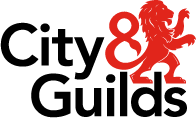 Level 2 Technical Certificate in Barbering (6002-20)About this documentThis document contains the mandatory recording forms for the synoptic assignment within the Level 2 Technical Certificate in Barbering (6002-20). Declaration of authenticity form.Candidate record form.Practical observation form.Candidate Task forms.Declaration of authenticity Technical qualificationsAdditional Support Has the candidate received any additional support in the production of this work? 		 No   Yes  (Please tick appropriate)	If yes, give details below (and on a separate sheet if necessary).Candidate:I confirm that all work submitted is my own, and that I have acknowledged all sources I have used.I also confirm that I had no knowledge of the content of this assignment prior to the delivery from my tutor/assessor and that I will not divulge the content of this assignment to other potential candidates.Tutor:I confirm that all work was conducted under conditions designed to assure the authenticity of the candidate’s work, and am satisfied that, to the best of my knowledge, the work produced is solely that of the candidate.I also confirm that I have raised any potential cases of malpractice to City & Guilds.Note: Where the candidate and/or tutor is unable to or does not confirm authenticity through signing this declaration form, the work will be returned to the centre and this will delay the moderation process. If any question of authenticity arises, the tutor may be contacted for justification of authentication. Candidate Record FormTechnical qualifications	Level 2 Technical Certificate in Barbering (6002-20)Level 2 Barbering - Synoptic assignment (6002-006)Marker Notes – Please always refer to the relevant marking grid for guidance on allocating marks and make notes that describe the quality of the evidence and justification of marks. Expand boxes as required.Technical qualifications - Practical Observation FormComplete the table below referring to the relevant marking grid found in the assessment pack. Do not allocate marks at this stage. Task 1 Planned services formTask 2 Consultation Recording formTask 2 Aftercare advice and recommendations formTask 3 Evaluation formSynoptic assignment 6002-006Recording formsAssessment IDQualification numberCandidate nameCandidate number Centre nameCentre numberCandidate signatureDate Tutor signatureDate Candidate nameCandidate numberCentre nameCentre numberAO1 – Recall - Breadth, depth, accuracy AO1 – Recall - Breadth, depth, accuracy AO1 – Recall - Breadth, depth, accuracy AO1 – Recall - Breadth, depth, accuracy AO1 – Recall - Breadth, depth, accuracy AO1 – Recall - Breadth, depth, accuracy AO1 – Recall - Breadth, depth, accuracy AO1 – Recall - Breadth, depth, accuracy AO1 – Recall - Breadth, depth, accuracy AO1 – Recall - Breadth, depth, accuracy AO1 – Recall - Breadth, depth, accuracy AO1 – Recall - Breadth, depth, accuracy AO1 – Recall - Breadth, depth, accuracy AO1 – Recall - Breadth, depth, accuracy AO1 – Recall - Breadth, depth, accuracy AO1 – Recall - Breadth, depth, accuracy AO1 – Recall - Breadth, depth, accuracy AO1 – Recall - Breadth, depth, accuracy AO1 – Recall - Breadth, depth, accuracy AO1 – Recall - Breadth, depth, accuracy AO1 – Recall - Breadth, depth, accuracy AO1 – Recall - Breadth, depth, accuracy AO1 – Recall - Breadth, depth, accuracy AO1 – Recall - Breadth, depth, accuracy AO1 – Recall - Breadth, depth, accuracy AO1 – Recall - Breadth, depth, accuracy AO1 – Recall - Breadth, depth, accuracy AO1 – Recall - Breadth, depth, accuracy AO1 – Recall - Breadth, depth, accuracy AO1 – Recall - Breadth, depth, accuracy AO1 – Recall - Breadth, depth, accuracy AO1 – Recall - Breadth, depth, accuracy AO1 – Recall - Breadth, depth, accuracy AO1 – Recall - Breadth, depth, accuracy 20%20%1122233344455666777888991010101111111212AO1 MarkAO1 MarkNotes & justificationNotes & justificationNotes & justificationNotes & justificationNotes & justificationNotes & justificationNotes & justificationNotes & justificationNotes & justificationNotes & justificationNotes & justificationNotes & justificationNotes & justificationNotes & justificationNotes & justificationNotes & justificationNotes & justificationNotes & justificationNotes & justificationNotes & justificationNotes & justificationNotes & justificationNotes & justificationNotes & justificationNotes & justificationNotes & justificationNotes & justificationNotes & justificationNotes & justificationNotes & justificationNotes & justificationNotes & justificationAO2 – Understanding - Security of concepts, causal links AO2 – Understanding - Security of concepts, causal links AO2 – Understanding - Security of concepts, causal links AO2 – Understanding - Security of concepts, causal links AO2 – Understanding - Security of concepts, causal links AO2 – Understanding - Security of concepts, causal links AO2 – Understanding - Security of concepts, causal links AO2 – Understanding - Security of concepts, causal links AO2 – Understanding - Security of concepts, causal links AO2 – Understanding - Security of concepts, causal links AO2 – Understanding - Security of concepts, causal links AO2 – Understanding - Security of concepts, causal links AO2 – Understanding - Security of concepts, causal links AO2 – Understanding - Security of concepts, causal links AO2 – Understanding - Security of concepts, causal links AO2 – Understanding - Security of concepts, causal links AO2 – Understanding - Security of concepts, causal links AO2 – Understanding - Security of concepts, causal links AO2 – Understanding - Security of concepts, causal links AO2 – Understanding - Security of concepts, causal links AO2 – Understanding - Security of concepts, causal links AO2 – Understanding - Security of concepts, causal links AO2 – Understanding - Security of concepts, causal links AO2 – Understanding - Security of concepts, causal links AO2 – Understanding - Security of concepts, causal links AO2 – Understanding - Security of concepts, causal links AO2 – Understanding - Security of concepts, causal links AO2 – Understanding - Security of concepts, causal links AO2 – Understanding - Security of concepts, causal links AO2 – Understanding - Security of concepts, causal links AO2 – Understanding - Security of concepts, causal links AO2 – Understanding - Security of concepts, causal links AO2 – Understanding - Security of concepts, causal links AO2 – Understanding - Security of concepts, causal links 15%111122223334444555566677778889999AO2 MarkAO2 MarkNotes & justificationNotes & justificationNotes & justificationNotes & justificationNotes & justificationNotes & justificationNotes & justificationNotes & justificationNotes & justificationNotes & justificationNotes & justificationNotes & justificationNotes & justificationNotes & justificationNotes & justificationNotes & justificationNotes & justificationNotes & justificationNotes & justificationNotes & justificationNotes & justificationNotes & justificationNotes & justificationNotes & justificationNotes & justificationNotes & justificationNotes & justificationNotes & justificationNotes & justificationNotes & justificationNotes & justificationNotes & justificationAO3 - Practical skill - Dexterity, fluidity, confidence, ease of application AO3 - Practical skill - Dexterity, fluidity, confidence, ease of application AO3 - Practical skill - Dexterity, fluidity, confidence, ease of application AO3 - Practical skill - Dexterity, fluidity, confidence, ease of application AO3 - Practical skill - Dexterity, fluidity, confidence, ease of application AO3 - Practical skill - Dexterity, fluidity, confidence, ease of application AO3 - Practical skill - Dexterity, fluidity, confidence, ease of application AO3 - Practical skill - Dexterity, fluidity, confidence, ease of application AO3 - Practical skill - Dexterity, fluidity, confidence, ease of application AO3 - Practical skill - Dexterity, fluidity, confidence, ease of application AO3 - Practical skill - Dexterity, fluidity, confidence, ease of application AO3 - Practical skill - Dexterity, fluidity, confidence, ease of application AO3 - Practical skill - Dexterity, fluidity, confidence, ease of application AO3 - Practical skill - Dexterity, fluidity, confidence, ease of application AO3 - Practical skill - Dexterity, fluidity, confidence, ease of application AO3 - Practical skill - Dexterity, fluidity, confidence, ease of application AO3 - Practical skill - Dexterity, fluidity, confidence, ease of application AO3 - Practical skill - Dexterity, fluidity, confidence, ease of application AO3 - Practical skill - Dexterity, fluidity, confidence, ease of application AO3 - Practical skill - Dexterity, fluidity, confidence, ease of application AO3 - Practical skill - Dexterity, fluidity, confidence, ease of application AO3 - Practical skill - Dexterity, fluidity, confidence, ease of application AO3 - Practical skill - Dexterity, fluidity, confidence, ease of application AO3 - Practical skill - Dexterity, fluidity, confidence, ease of application AO3 - Practical skill - Dexterity, fluidity, confidence, ease of application AO3 - Practical skill - Dexterity, fluidity, confidence, ease of application AO3 - Practical skill - Dexterity, fluidity, confidence, ease of application AO3 - Practical skill - Dexterity, fluidity, confidence, ease of application AO3 - Practical skill - Dexterity, fluidity, confidence, ease of application AO3 - Practical skill - Dexterity, fluidity, confidence, ease of application AO3 - Practical skill - Dexterity, fluidity, confidence, ease of application AO3 - Practical skill - Dexterity, fluidity, confidence, ease of application AO3 - Practical skill - Dexterity, fluidity, confidence, ease of application AO3 - Practical skill - Dexterity, fluidity, confidence, ease of application 25%25%122233444556777889991010111212121313131414155AO3 MarkAO3 MarkNotes & justificationNotes & justificationNotes & justificationNotes & justificationNotes & justificationNotes & justificationNotes & justificationNotes & justificationNotes & justificationNotes & justificationNotes & justificationNotes & justificationNotes & justificationNotes & justificationNotes & justificationNotes & justificationNotes & justificationNotes & justificationNotes & justificationNotes & justificationNotes & justificationNotes & justificationNotes & justificationNotes & justificationNotes & justificationNotes & justificationNotes & justificationNotes & justificationNotes & justificationNotes & justificationNotes & justificationNotes & justificationAO4 – Bringing it together - use of knowledge to apply skills in new contextAO4 – Bringing it together - use of knowledge to apply skills in new contextAO4 – Bringing it together - use of knowledge to apply skills in new contextAO4 – Bringing it together - use of knowledge to apply skills in new contextAO4 – Bringing it together - use of knowledge to apply skills in new contextAO4 – Bringing it together - use of knowledge to apply skills in new contextAO4 – Bringing it together - use of knowledge to apply skills in new contextAO4 – Bringing it together - use of knowledge to apply skills in new contextAO4 – Bringing it together - use of knowledge to apply skills in new contextAO4 – Bringing it together - use of knowledge to apply skills in new contextAO4 – Bringing it together - use of knowledge to apply skills in new contextAO4 – Bringing it together - use of knowledge to apply skills in new contextAO4 – Bringing it together - use of knowledge to apply skills in new contextAO4 – Bringing it together - use of knowledge to apply skills in new contextAO4 – Bringing it together - use of knowledge to apply skills in new contextAO4 – Bringing it together - use of knowledge to apply skills in new contextAO4 – Bringing it together - use of knowledge to apply skills in new contextAO4 – Bringing it together - use of knowledge to apply skills in new contextAO4 – Bringing it together - use of knowledge to apply skills in new contextAO4 – Bringing it together - use of knowledge to apply skills in new contextAO4 – Bringing it together - use of knowledge to apply skills in new contextAO4 – Bringing it together - use of knowledge to apply skills in new contextAO4 – Bringing it together - use of knowledge to apply skills in new contextAO4 – Bringing it together - use of knowledge to apply skills in new contextAO4 – Bringing it together - use of knowledge to apply skills in new contextAO4 – Bringing it together - use of knowledge to apply skills in new contextAO4 – Bringing it together - use of knowledge to apply skills in new contextAO4 – Bringing it together - use of knowledge to apply skills in new contextAO4 – Bringing it together - use of knowledge to apply skills in new contextAO4 – Bringing it together - use of knowledge to apply skills in new contextAO4 – Bringing it together - use of knowledge to apply skills in new contextAO4 – Bringing it together - use of knowledge to apply skills in new contextAO4 – Bringing it together - use of knowledge to apply skills in new contextAO4 – Bringing it together - use of knowledge to apply skills in new context25%25%12223344455677788999101011121212131313141415AO4 MarkAO4 MarkNotes & justificationNotes & justificationNotes & justificationNotes & justificationNotes & justificationNotes & justificationNotes & justificationNotes & justificationNotes & justificationNotes & justificationNotes & justificationNotes & justificationNotes & justificationNotes & justificationNotes & justificationNotes & justificationNotes & justificationNotes & justificationNotes & justificationNotes & justificationNotes & justificationNotes & justificationNotes & justificationNotes & justificationNotes & justificationNotes & justificationNotes & justificationNotes & justificationNotes & justificationNotes & justificationNotes & justificationNotes & justificationAO5 - Attending to detail / perfecting - Repeated checking, perfecting, noticing, engagedAO5 - Attending to detail / perfecting - Repeated checking, perfecting, noticing, engagedAO5 - Attending to detail / perfecting - Repeated checking, perfecting, noticing, engagedAO5 - Attending to detail / perfecting - Repeated checking, perfecting, noticing, engagedAO5 - Attending to detail / perfecting - Repeated checking, perfecting, noticing, engagedAO5 - Attending to detail / perfecting - Repeated checking, perfecting, noticing, engagedAO5 - Attending to detail / perfecting - Repeated checking, perfecting, noticing, engagedAO5 - Attending to detail / perfecting - Repeated checking, perfecting, noticing, engagedAO5 - Attending to detail / perfecting - Repeated checking, perfecting, noticing, engagedAO5 - Attending to detail / perfecting - Repeated checking, perfecting, noticing, engagedAO5 - Attending to detail / perfecting - Repeated checking, perfecting, noticing, engagedAO5 - Attending to detail / perfecting - Repeated checking, perfecting, noticing, engagedAO5 - Attending to detail / perfecting - Repeated checking, perfecting, noticing, engagedAO5 - Attending to detail / perfecting - Repeated checking, perfecting, noticing, engagedAO5 - Attending to detail / perfecting - Repeated checking, perfecting, noticing, engagedAO5 - Attending to detail / perfecting - Repeated checking, perfecting, noticing, engagedAO5 - Attending to detail / perfecting - Repeated checking, perfecting, noticing, engagedAO5 - Attending to detail / perfecting - Repeated checking, perfecting, noticing, engagedAO5 - Attending to detail / perfecting - Repeated checking, perfecting, noticing, engagedAO5 - Attending to detail / perfecting - Repeated checking, perfecting, noticing, engagedAO5 - Attending to detail / perfecting - Repeated checking, perfecting, noticing, engagedAO5 - Attending to detail / perfecting - Repeated checking, perfecting, noticing, engagedAO5 - Attending to detail / perfecting - Repeated checking, perfecting, noticing, engagedAO5 - Attending to detail / perfecting - Repeated checking, perfecting, noticing, engagedAO5 - Attending to detail / perfecting - Repeated checking, perfecting, noticing, engagedAO5 - Attending to detail / perfecting - Repeated checking, perfecting, noticing, engagedAO5 - Attending to detail / perfecting - Repeated checking, perfecting, noticing, engagedAO5 - Attending to detail / perfecting - Repeated checking, perfecting, noticing, engagedAO5 - Attending to detail / perfecting - Repeated checking, perfecting, noticing, engagedAO5 - Attending to detail / perfecting - Repeated checking, perfecting, noticing, engagedAO5 - Attending to detail / perfecting - Repeated checking, perfecting, noticing, engagedAO5 - Attending to detail / perfecting - Repeated checking, perfecting, noticing, engagedAO5 - Attending to detail / perfecting - Repeated checking, perfecting, noticing, engagedAO5 - Attending to detail / perfecting - Repeated checking, perfecting, noticing, engaged15%111122223334444555566677778889999AO5 MarkAO5 MarkNotes & justificationNotes & justificationNotes & justificationNotes & justificationNotes & justificationNotes & justificationNotes & justificationNotes & justificationNotes & justificationNotes & justificationNotes & justificationNotes & justificationNotes & justificationNotes & justificationNotes & justificationNotes & justificationNotes & justificationNotes & justificationNotes & justificationNotes & justificationNotes & justificationNotes & justificationNotes & justificationNotes & justificationNotes & justificationNotes & justificationNotes & justificationNotes & justificationNotes & justificationNotes & justificationNotes & justificationNotes & justificationTutor signatureDate TotalAssessment IDQualification numberCandidate nameCandidate number Centre nameCentre numberAssessment Objective (AO)Notes – detailed, accurate and differentiating notes that identify areas of strength and weakness are necessary to distinguish between different qualities of performance and to facilitate accurate allocation of marks once all evidence has been submitted.AO1
Describe how well the candidate shows recall of knowledge e.g. stating facts without explanation / simple descriptions of what they are carrying out / showing aspects of straightforward knowledge through logical sequencing and application of skill etc.AO2 Describe how well the candidate shows understanding when carrying out practical tasks e.g. their explanation of why they are completing a process or how they may change their course of action / are they able to justify their actions etc.  AO3Describe how well the candidate demonstrated their practical skills. e.g. how practiced/fluid is hand eye coordination and dexterity / how confident are they / how accurate or ‘polished’ is the outcome / safe working etc.AO4 Describe how well the candidate brings it all together – e.g. how coherent are their actions / how well do they draw from the breadth of their knowledge and skills /  reflection on theory when solving practical problems / How well can they work out solutions to new contexts/ problems on their own / time management etc.AO5 Describe how well the candidate attended to detail e.g. professionalism / perfecting / accuracy / checking / taking care / methodical working etc.Tutor signatureDate Candidate NameAssessment datePlanning and consultationDetails of agreed client requirementsService Plan and any adaptationsDetails on each service; products, tools, techniques required to carry out servicesPlanned timingsDetails of the planned timings for the dayCandidate NameAssessment dateConsultation SummaryClient reference or name:Details of client’s requirements:Candidate NameAssessment dateAftercare advice and recommendationsCandidate NameAssessment dateEvaluation of servicesHow could your services have been improved?What adjustments were made to the service and why?Did you encounter any problems and how were these addressed? 